О прохождении 
профессиональной сертификации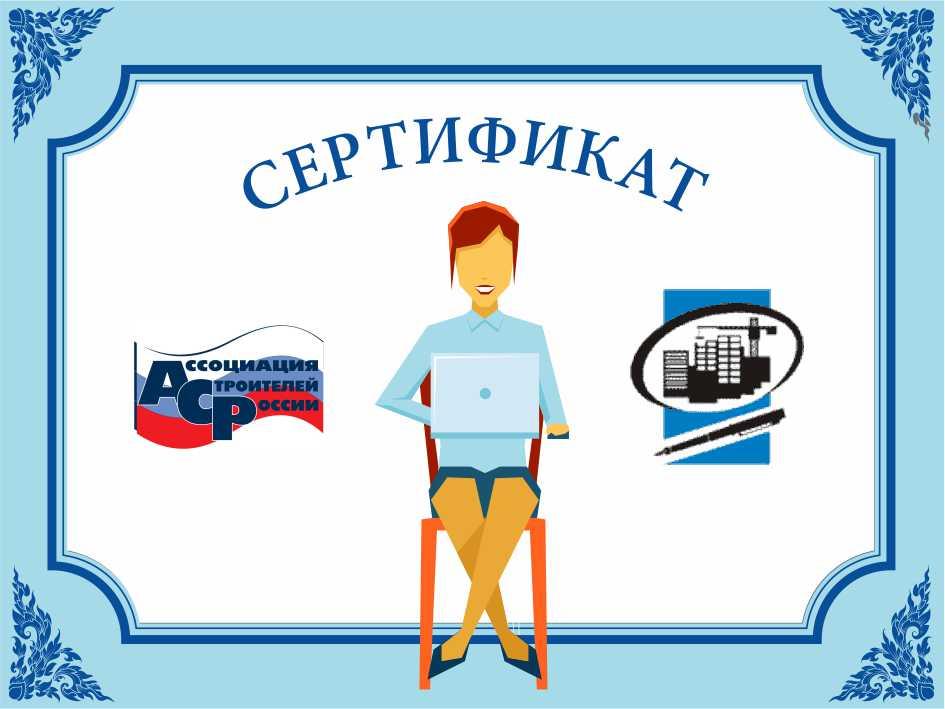 СОЮЗ ИНЖЕНЕРОВ-СМЕТЧИКОВ — стандарт в обучении специалистов высшей категории. Наша задача — сделать из любого работника строительства полноценного и востребованного специалиста, готового работать в строительно сметной-индустрии на профессиональном уровне.Союз инженеров-сметчиков совместно с Ассоциацией Строителей России с 2007 года осуществляет профессиональную сертификацию специалистов в области ценообразования и сметного нормирования в строительстве.ЧТО ДАЕТ СЕРТИФИКАТДЛЯ КОГОРазличие в требовании к соискателям на получение профессионального сертификата специалиста или специалиста высшей категории заключается в уровне их теоретической и научно-методической подготовки, а также стаже практической работы по специальности.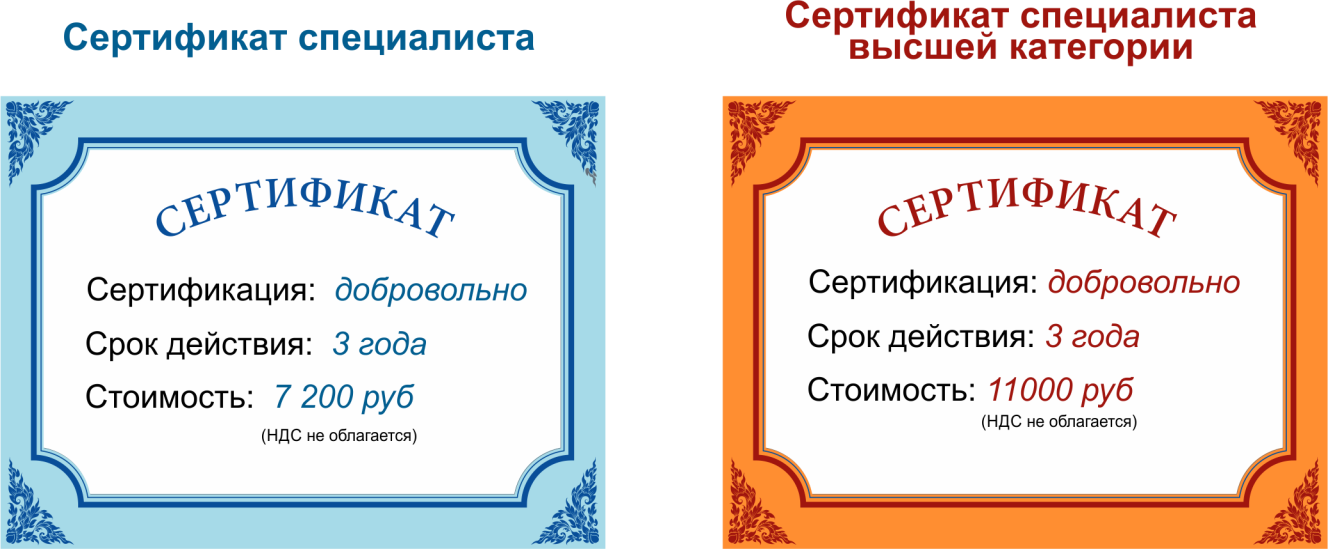 Предлагаем Вам пройти Профессиональную сертификацию в Региональном отделении «Союза инженеров-сметчиков» в г. Ярославле: г. Ярославль, ул.Советская, дом 69, офис 410 Т/ф. (4852) 207-177 (многоканальный) www.all-smety.ru, smety@all-smety.ru ООО «Галактика Информационных Технологий» 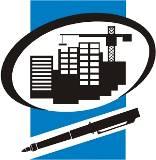 Межрегиональная общественная организация 
по содействию развитию строительной отраслиСОЮЗ ИНЖЕНЕРОВ-СМЕТЧИКОВ ИНФОРМАЦИОННОЕ  ПИСЬМОи       Специалистам в области ценообразования и сметного нормирования Ярославской, Ивановской, Костромской, Вологодской, Владимирской и других областей РФ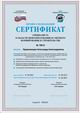 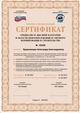 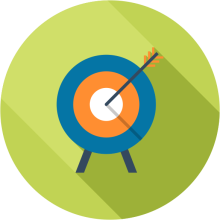 Профессиональный сертификат специалиста (специалиста высшей категории) в области ценообразования и сметного нормирования в строительстве удостоверяет соответствие квалификационным требованиям при осуществлении профессиональной деятельности в области ценообразования и сметного нормирования в строительстве. 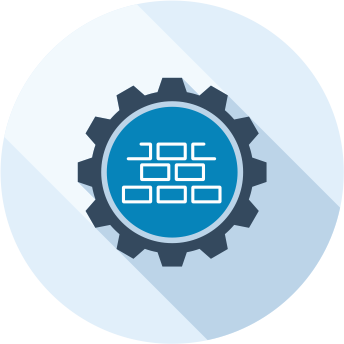 Удостоверяет квалифицированным требованиям при выполнении определения стоимости строительства и договорных цен на строительную продукцию; разработке и экспертизе сметной документации, бизнес-планов и инвестиционных проектов; индексации стоимости подрядных работ; разработке и экспертизе индивидуальных (фирменных) сметных нормативов; использовании автоматизированных технологий составления сметной документации. 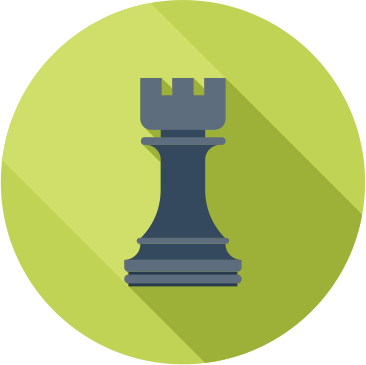 Профессиональный сертификат подтверждает право допуска специалиста на рынок сметной деятельности в строительстве, как в качестве пользователя сметной информации, так и специалиста по разработке сметной документации, без ограничения профессиональной и коммерческой деятельности. 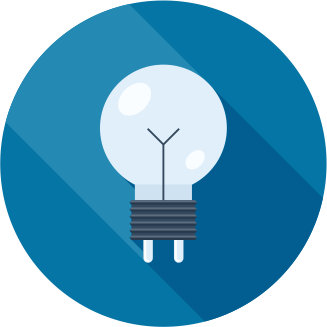 Наличие у специалиста профессионального сертификата свидетельствует не только об объеме специальных знаний, умений и опыта специалиста, но и его самостоятельности и творческом отношении к выполнению и применению сметных расчетов стоимости строительства. 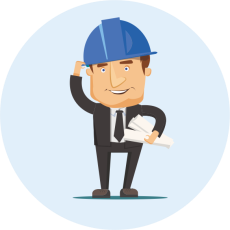 Для специалистов строительных организаций и смежных видов деятельности, связанных с разработкой, согласованием, утверждением и экспертизой сметной документации.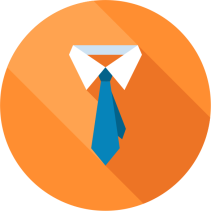 Сертификацию могут проходить как члены Союза инженеров-сметчиков, так и любые работники, занятые в строительстве и выразившие желание получить свидетельство от профессионального сообщества об уровне знания и понимания современного ценообразования и сметного дела в строительстве. 